EK:5EK:5EK:5EK:5EK:5AĞRI İBRAHİM ÇEÇEN ÜNİVERSİTESİ GENEL SEKRETERLİK                                                                                     HİYERARŞİK KONTROLLER LİSTESİAĞRI İBRAHİM ÇEÇEN ÜNİVERSİTESİ GENEL SEKRETERLİK                                                                                     HİYERARŞİK KONTROLLER LİSTESİAĞRI İBRAHİM ÇEÇEN ÜNİVERSİTESİ GENEL SEKRETERLİK                                                                                     HİYERARŞİK KONTROLLER LİSTESİAĞRI İBRAHİM ÇEÇEN ÜNİVERSİTESİ GENEL SEKRETERLİK                                                                                     HİYERARŞİK KONTROLLER LİSTESİİşin Akışının AdıKontrolParaf İmzaOnaySenato, Yönetim Kurulu KararlarıEnes BİRİCİKSenato ve Yönetim Kurulu üyeleriSenato ve Yönetim Kurulu üyeleriProf. Dr. Abdulhalik KARABULUTBirimler Arası YazışmalarEnes BİRİCİKYazıyı Hazırlayan,Enes BİRİCİK,Köksal TAŞBAŞIMuhammet Nuri KILIÇ Kurum Dışı Yazışmalar Enes BİRİCİK Yazıyı hazırlayan,Enes BİRİCİK,Köksal TAŞBAŞI,Muhammet Nuri KILIÇProf. Dr.Abdulhalik KARABULUTProf. Dr.Abdulhalik KARABULUT Gelen Evrak Kayıt İş AkışıSeda ÇELİKEnes BİRİCİK,Köksal TAŞBAŞI Muhammet Nuri KILIÇ Prof. Dr. Abdulhalik KARABULUT Taşınır Kayıt ve Kontrol İş Akışı Enes BİRİCİKHaşim GÜZEL,Enes BİRİCİK,Köksal TAŞBAŞI Muhammet Nuri KILIÇ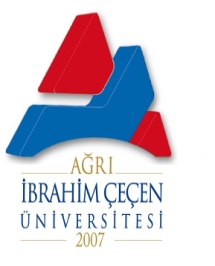 